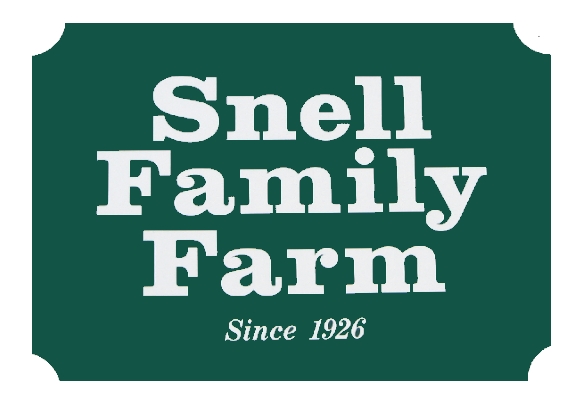 CSA SIGN-UP FORMPlease print and fill in the form below if you would like to participate in CSA. We accept new members between December 1st and April 30th. Established members can add to their account at any time.Name:Address: City, State Zip Code:E-mail:Telephone: Amount Investing ($90 minimum):Comments:If this is a gift membership, please list your name, address, and phone number, as well as the recipient's information.Please mail this form with your check payable to:Ramona Snell-CSA P.O. Box 326, Bar Mills, Maine 04004-0326Thank you! Call 207-929-6166 or 929-5318 to use Mastercard or Visa or if you have any questions